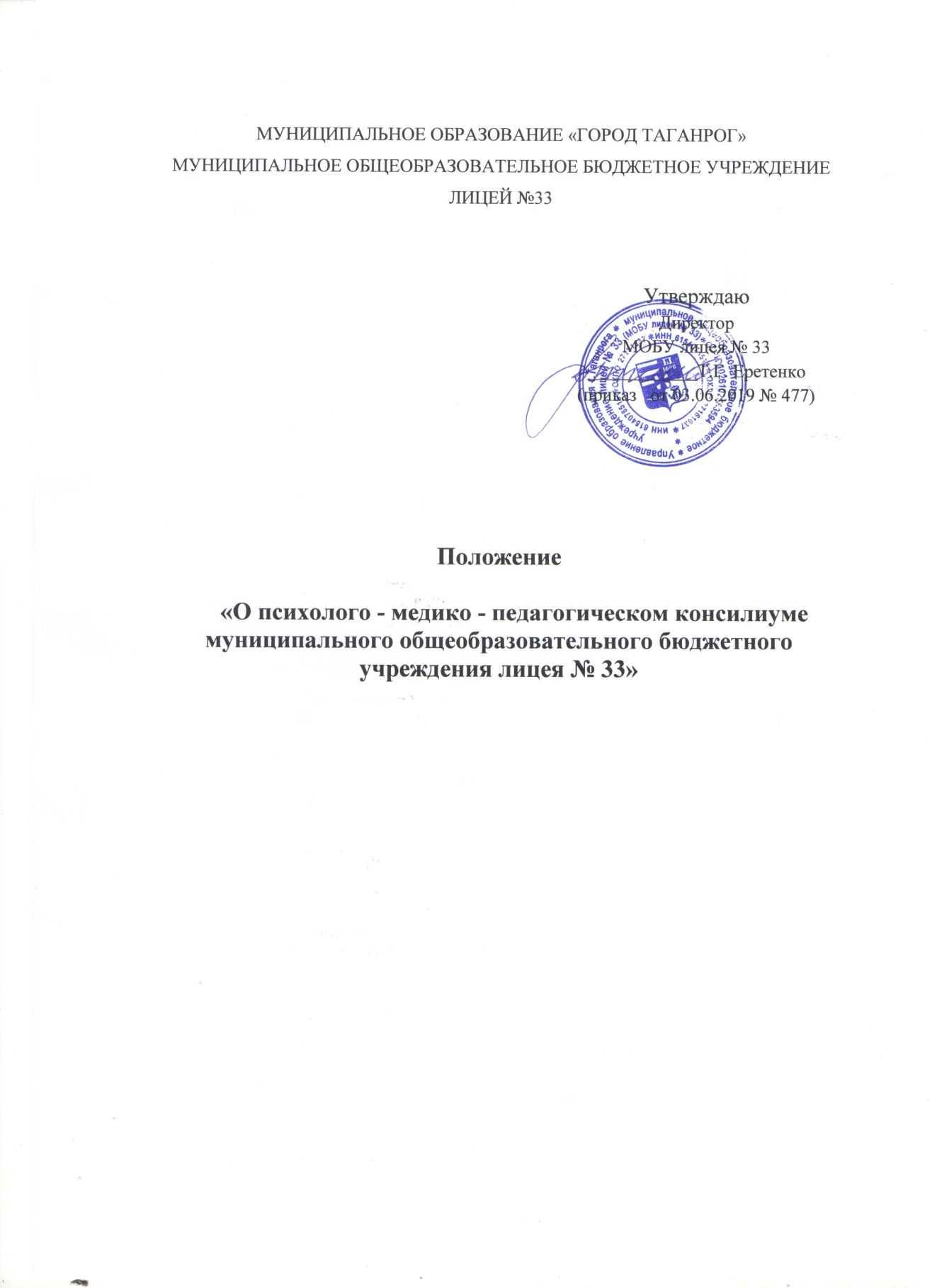 1.Общие положения.1.1. Настоящее положение регламентирует деятельность психолого-педагогического консилиума МОБУ лицея №33 по обеспечению психолого-педагогического и социального сопровождения обучающихся, созданию специальных образовательных условий для обучающихся с ограниченными возможностями здоровья, детей с временными и стойкими трудностями школьной и социальной адаптации, по созданию и реализации специальных образовательных условий для детей с ограниченными возможностями здоровья (далее ОВЗ), в том числе детей с инвалидностью, по созданию и реализации специальных психолого-педагогических условий для обучающихся, испытывающих трудности в овладении основных общеобразовательных программ, своём развитии и социализации. 1.2. Настоящее Положение разработано в соответствии с: 1.2.2. Федеральным законом РФ «Об образовании в РФ» от 29.12.2012г.№273 ФЗ; 1.2.3. Конвенцией ООН о правах ребенка; 1.2.4. Приказами Министерства образования и науки Российской Федерации: - №1082 от 20.09.2013г. «Об утверждении положения о психолого – медико- педагогической комиссии»; - №1598 от 19.12. 2014г. «Об утверждении ФГОС начального общего образования обучающихся с ограниченными возможностями здоровья»; - №1599 от 19.12.2014г. «Об утверждении федерального государственного образовательного стандарта обучающихся с умственной отсталостью (интеллектуальными нарушениями)». 1.2.5. Письмами Министерства образования и науки Российской Федерации: - №27/901-6 от 27.03.2000г. «О порядке создания и организации работы психолого- медико-педагогического консилиума образовательного учреждения»; - №ВК-333/07 от 16.02.2015г. «Об организации работы по введению ФГОС образования обучающихся с ОВЗ»;- Письмо Минобрнауки России от 11.03.2016 N ВК-452/07 "О введении ФГОС ОВЗ" (вместе с "Методическими рекомендациями по вопросам внедрения федерального государственного образовательного стандарта начального общего образования обучающихся с ограниченными возможностями здоровья и федерального государственного образовательного стандарта образования обучающихся с умственной отсталостью (интеллектуальными нарушениями)") 1.2.6. Постановлением Главного государственного врача РФ №26 от 10.07.2015г. «Об утверждении СанПиН 2.4.2.3286-15 «Санитарно- эпидемиологические требования к условиям и организации обучения и воспитания в организациях, осуществляющих образовательную деятельность по адаптированным основным общеобразовательным программам для обучающихся с ограниченными возможностями здоровья». 1.2.8. Уставом МОБУ лицея №33;1.2.10. Образовательной программой МОБУ лицея №33 1.3. Психолого-педагогический консилиум (далее – ППк) организуется в составе службы психолого-педагогического сопровождения (далее – СППС) МОБУ лицея №33.1.4. Общее руководство ПМПк возлагается на руководителя службы психолого-педагогического сопровождения МОБУ лицея №33.1.5. ПМПк является формой взаимодействия специалистов всех структурных подразделений МОБУ лицея №33, объединяющихся с целью комплексного психолого-педагогического и социального сопровождения обучающихся с инвалидностью, ОВЗ и особыми образовательными потребностями, трудностями в овладении основных общеобразовательных программ, развитии, социальной адаптации. Деятельность ПМПк направлена на решение задач своевременного выявления детей с проблемами в развитии, трудностями обучения и адаптации и организации им квалифицированной специализированной индивидуально ориентированной помощи специалистов разного профиля, исходя из особенностей их психофизического развития, индивидуальных возможностей ребёнка. 1.6. Порядок открытия и ликвидации, условия материально-технического обеспечения, финансирования деятельности ПМПк, а также контроля за его работой определяется образовательной организацией – МОБУ лицеем №33. 2. Целью работы психолого-педагогического консилиума (далее ПМПк) является обеспечение диагностико-коррекционного, психолого-педагогического и социального сопровождения обучающихся, исходя из реальных возможностей образовательного учреждения и в соответствии со специальными образовательными потребностями, возрастными и индивидуальными особенностями, состоянием соматического и нервно-психического здоровья детей. Задачами деятельности консилиума являются:  Консолидация усилий специалистов различного профиля для оказания квалифицированной комплексной помощи обучающимся и консультирующей помощи родителям и педагогам МОБУ лицея №33.  Своевременное выявление и ранняя (с первых дней пребывания ребенка в МОБУ лицее №33) диагностика отклонений в развитии, трудностей обучения и адаптации.  Организация и проведение комплексного изучения личности и развития ребёнка с использованием диагностических методик психологического, педагогического обследования с целью выявления причин временных и стойких трудностей в адаптации.  Определение уровня развития познавательной деятельности и выявление индивидуальных особенностей ребёнка (особенностей речи, памяти, внимания, мышления, работоспособности и др.), изучение индивидуального профиля эмоционально-волевого и личностного развития обучающихся с ОВЗ и инвалидностью, обучающихся с трудностями в овладении основных общеобразовательных программ, своём развитии и социализации, одарённых детей.  Системный анализ данных психолого-педагогического и социального изучения учащихся; выявление резервных возможностей ребенка, разработка рекомендаций по оптимизации образовательного процесса и рекомендаций для учителя в целях обеспечения индивидуального подхода в обучении.  Подготовка документации и направление с согласия родителей на городскую ПМПк детей, не усваивающих основную образовательную программу, реализуемую в МОБУ лицее №33 для определения образовательного маршрута, формы и условий обучения, специального сопровождения.  Выбор дифференцированных педагогических условий при организации инклюзивного образовательного процесса, в том числе распределение учащихся по группам при разно- уровневом обучении, создание и реализация рекомендованных городской ПМПк специальных образовательных условий для получения образования.  Утверждение индивидуальных программ комплексной помощи, как компонента адаптированной образовательной программы, индивидуальных образовательных маршрутов.  Динамический контроль (не реже чем 2 раза в год) результатов освоения программ и социальной адаптации.  Организация профессионального взаимодействия и сотрудничества специалистов в рамках учреждения, с учреждениями образования, здравоохранения, правовыми и социальными органами. Функции консилиума: Консилиум обеспечивает комплексное сопровождение детей с ОВЗ, в том числе детей c инвалидностью; учащихся, испытывающих трудности в обучении и социализации, но не имеющих статуса «ребенок с ОВЗ»/ «ребенок с инвалидностью», находящихся в образовательной организации; выявление, осуществление индивидуально ориентированной помощи с учетом особенностей психофизического развития и индивидуальных возможностей; разработка и реализация программ комплексной помощи, разработке рекомендаций по созданию специальных образовательных условий (в соответствии с рекомендациями городской ПМПк, специальных коррекционных мероприятий, обеспечивающих адаптацию в образовательном учреждении и освоение ими основной образовательной программы или адаптированной основной образовательной программы; адаптированной образовательной программы. З. Структура. 3.1. Психолого-педагогический консилиум создается приказом директора МОБУ лицея №33. ПМПк возглавляет руководитель службы психолого-педагогического сопровождения. 3.2. Состав ПМПк определяется приказом директора МОБУ лицея №33 и может быть расширен за счет педагогических работников различного профиля, проводящих обучение данного ребенка. В состав (формируется с учетом его цели) ПМПк входят: Постоянные члены: заместитель директора по учебно-воспитательной работе, педагог-психолог, социальный педагог, председатель методического объединения учителей, классный руководитель. Временные члены: директор, учителя-предметники.4.Обязанности основного состава ПМПк:1.Руководитель (председатель) ПМПк: 1.1.Организует работу ПМПк; формирует состав участников; 1.2.Формирует списочный состав обучающихся (воспитанников) к ПМПк. 1.3.Координирует связи ПМПк с участниками образовательных отношений всеми отделениями МОБУ лицея №33. 1.4.Контролирует выполнение рекомендаций ПМПк. 2. Педагог – психолог, социальный педагог:2.1. Как ведущий специалист организует сбор диагностических данных на подготовительном этапе; 2.2. Обобщает, систематизирует полученные диагностические данные; 2.3. Готовит аналитические материалы, комплексное междисциплинарное психолого-педагогическое заключение на ребёнка; 2.4. Формулирует выводы, гипотезы; 2.5. Вырабатывает предварительные рекомендации. 3. Социальный педагог: 3.1. Предоставляет информацию о социальном статусе семьи и осуществлении профилактической работы; 3.2. Предоставляет по официальному запросу необходимую информацию в отдел опеки и попечительства города.4. Классные руководители  готовят развернутую педагогическую характеристику на обучающегося по предлагаемой форме; 4.2.Формулируют педагогические гипотезы, выводы, рекомендации. 3.5. Ответственность за организацию и результаты деятельности ПМПк несет руководитель образовательного учреждения. 5.. Организация работы: 5.1. Специалисты, включенные в ПМПк, выполняют работу по выполнению целей и задач ПМПк в рамках основного рабочего времени, в соответствии с планом проведения заседаний консилиума и реализации его решения. 5.2. Организация работы специалистов ПМПк строится на следующих принципах 4.2.1. комплексность и междисциплинарное взаимодействие, - принцип предполагает консолидацию усилий специалистов в определении и решении проблем ребенка; 4.2.2 системный подход к диагностике психического развития и эмоционального состояния ребёнка; 4.2.3. динамический подход к изучению ребёнка (принцип предполагает прослеживание динамики изменений, которые происходят в процессе развития ребёнка, а так же учёт его возрастных и индивидуальных особенностей); 4.2.4. выявление и учёт потенциальных возможностей ребёнка – потенциальные возможности ребёнка в виде зоны ближайшего развития определяют возможный темп усвоения новых знаний и умений; 4.2.5.единство диагностической и коррекционной помощи; 4.2.6. соблюдение/приоритет интересов ребенка; 5.3. По содержанию обсуждаемых на консилиуме вопросов выделяются проблемные и плановые консилиумы. Проблемный консилиум проводится при возникновении острых проблем и направлен на их оперативное решение, выработку плана действий и определение лиц, ответственных за реализацию плана. На проблемный консилиум приглашаются родители (законные представители) учащихся. Протокол и коллегиальное заключение ПМПк подписывается руководителем ПМПк. План действий по разрешению возникшей проблемы осуществляется только при наличии письменного согласия родителей (законных представителей). Плановый консилиум созывается не реже чем 2 раза в год: - первичный (только для новых учащихся) - через месяц после поступления ребенка в МОБУ лицей №33 (по результатам первичной диагностики); - динамический - по результатам работы в первом полугодии; - итоговый - по результатам работы во втором полугодии. Итоговый ПМПк составляет программу психолого-педагогического сопровождения учащегося в первом полугодии следующего учебного года. 5.4. Решение ПМПк доводится до родителей (законных представителей) в письменном виде. Протокол и коллегиальное заключение ПМПк подписывается руководителем ПМПк (разборчиво). 5.5. Заседание консилиума проводится под руководством председателя, а в его отсутствии лица, его заменяющего. 5.6. На период подготовки к ПМПк и последующей реализации рекомендаций обучающемуся назначается ведущий специалист (педагог – психолог, социальный педагог), который отслеживает динамику развития обучающегося и эффективность оказываемой ему помощи и доводит до сведения присутствующих обобщенную информацию и, при необходимости, выходит с инициативой повторных обсуждений на консилиуме. 5.7. На заседании ПМПк проводится комплексный анализ характеристики специалистов с выработкой заключения. 5.8. Рекомендации по проведению дальнейшей психолого-педагогической и коррекционно-развивающей работы, утвержденные на заседании консилиума, являются обязательными для всех специалистов, сопровождающих обучающегося, а также доводятся до сведения родителей (законных представителей). 5.9. Родителям, дети которых, по мнению специалистов ПМПк, нуждаются в организации специальных образовательных условий, обучения по адаптированной образовательной программе, включая индивидуальный учебный план, рекомендуется пройти городской ПМПК с целью получения соответствующего заключения и рекомендаций. 5.10. В случае несогласия родителей (законных представителей) с решением ПМПк или отказа от помощи родители выражают свое мнение в письменной форме. 5.11. В случае отказа родителей выразить свое мнение письменно или подписывать выписку из протокола ПМПк, составляется соответствующий акт, который подписывают все члены ПМПк. 5.12. Консилиум осуществляет свою деятельность во взаимодействии с  городской ПМПК. 5.13. Специалистами консилиума ведется следующая документация: - протоколы заседаний ПМПк; - протокол первичного обследования ребёнка (может находиться у специалистов); - комплексное психолого-педагогическое заключение на ребёнка (готовится педагогом-психологом).5.14. Протокол заседания ПМПк оформляется не позднее чем через два дня после его проведения. 6. Обязанности и права членов ПМПк: 6.1. Специалисты ПМПк имеют право: - вносить свои предложения по обеспечению профилактики физических, интеллектуальных и эмоциональных перегрузок и срывов у учащихся, организации комфортного психоэмоционального режима, созданию здоровьесберегающей образовательной среды; - вносить свои предложения по совершенствованию деятельности консилиума; - рекомендовать выбор образовательного маршрута ребенка; - выбирать и использовать коррекционные приемы и методические средства в рамках своей профессиональной компетенции и квалификации. 6.2. Специалисты ПМПк обязаны: - руководствоваться в своей деятельности профессиональными, этическими принципами нравственными нормами; - сохранять конфиденциальность сведений; - защищать права и интересы детей и их родителей (законных представителей). 7. Права и обязанности родителей: 7.1. Родители (законные представители ребенка) имеют право: - присутствовать на заседаниях ПМПк, - участвовать в обсуждении специальных образовательных условий и разработке программы индивидуальной комплексной помощи, направлений коррекционной работы (в соответствии с ИПРА и рекомендациями городской ПМПК); - получать консультации специалистов консилиума по вопросам обследования, сопровождения, обучения ребёнка в МОБУ лицее №33; - соглашаться с решением ПМПк / не соглашаться с решением ПМПк в письменной форме. - запрашивать необходимые документы для обследования ребенка в ПМПК 7.2. Родители (законные представители) обязаны: - следовать решениям ПМПк (в ситуации согласия с решением консилиума); - обеспечивать присутствие ребёнка на занятиях, в случае необходимости приводить ребёнка на занятия в соответствии с согласованным расписанием, не пропускать занятия без уважительной причины; - контролировать выполнение ребёнком упражнений для закрепления, рекомендованных специалистом для выполнения дома. 8. Документы психолого-педагогического консилиума (ПМПк): 8.1.Приказ директора МОБУ лицея №33 «Об организации деятельности ППМК»; 8.2.Положение о Психолого-педагогическом Консилиуме МОБУ лицея №33; 8.3.Графики заседания ПМПк (на учебный год). 8.4.  Расписание, составленное по предварительной записи на ПМПк. 8.5.Лист учета обучающихся, прошедших обследование на ПМПк.8.6.Протоколы заседаний ПМПк, включающие междисциплинарные заключения специалистов и рекомендации. 8.7. Документы, предъявляемые родителями (законными представителями) для обследования на городской  ПМПк.